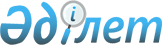 Об утверждении Правил и срока реализации пилотного проекта по передаче банками второго уровня сведений о денежных расчетах, осуществляемых при реализации товаров, выполнении работ и оказании услуг в органы государственных доходов
					
			С истёкшим сроком
			
			
		
					Приказ Заместителя Премьер-Министра - Министра финансов Республики Казахстан от 4 мая 2022 года № 467. Зарегистрирован в Министерстве юстиции Республики Казахстан 6 мая 2022 года № 27936. Срок действия приказа - до 31 декабря 2023 года
      Примечание ИЗПИ!      Срок действия приказа - до 31 декабря 2023 года (п. 3. приказа).
      В соответствии с пунктом 1-1 статьи 68 Кодекса Республики Казахстан "О налогах и других обязательных платежах в бюджет" (Налоговый кодекс) ПРИКАЗЫВАЮ:
      1. Утвердить Правила и срок реализации пилотного проекта по передаче банками второго уровня сведений о денежных расчетах, осуществляемых при реализации товаров, выполнении работ и оказании услуг в органы государственных доходов.
      2. Комитету государственных доходов Министерства финансов Республики Казахстан в установленном законодательством Республики Казахстан порядке обеспечить: 
      1) государственную регистрацию настоящего приказа в Министерстве юстиции Республики Казахстан;
      2) размещение настоящего приказа на интернет-ресурсе Министерства финансов Республики Казахстан;
      3) в течение десяти рабочих дней после государственной регистрации настоящего приказа в Министерстве юстиции Республики Казахстан представление в Департамент юридической службы Министерства финансов Республики Казахстан сведений об исполнении мероприятий, предусмотренных подпунктами 1) и 2) настоящего пункта.
      3. Настоящий приказ вводится в действие с 16 мая 2022 года и подлежит официальному опубликованию и прекращает свое действие с 31 декабря 2023 года.
      Сноска. Пункт 3 - в редакции приказа и.о. Министра финансов РК от 30.12.2022 № 1353 (вводится в действие по истечении десяти календарных дней после дня его первого официального опубликования).

 Правила и срок реализации пилотного проекта по передаче банками второго уровня сведений о денежных расчетах, осуществляемых при реализации товаров, выполнении работ и оказании услуг в органы государственных доходов Глава 1. Общие положения
      1. Настоящие Правила и срок реализации пилотного проекта по передаче банками второго уровня сведений о денежных расчетах, осуществляемых при реализации товаров, выполнении работ и оказании услуг в органы государственных доходов (далее – Пилотный проект) разработаны в соответствии с пунктом 1-1 статьи 68 Кодекса Республики Казахстан "О налогах и других обязательных платежах в бюджет (Налоговый кодекс) (далее – Налоговый кодекс) и определяют:
      1) участников Пилотного проекта;
      2) права и обязанности, участников Пилотного проекта;
      3) порядок и срок реализации Пилотного проекта.
      2. Пилотный проект, предусматривает передачу банками второго уровня (далее – БВУ) на бесплатной основе сведений о денежных расчетах, осуществляемых налогоплательщиками при реализации товаров, выполнении работ и оказании услуг в органы государственных доходов.
      3. В настоящих Правилах используются следующие основные термины и определения:
      1) денежные расчеты – расчеты, осуществляемые за приобретение товара, выполнение работ, оказание услуг посредством наличных денег и (или) расчетов с использованием платежных карточек и (или) мобильных платежей;
      2) мобильные платежи – безналичные платежи, инициированные в электронной форме в пользу физического лица, состоящего на регистрационном учете в качестве индивидуального предпринимателя, лица, занимающегося частной практикой, юридического лица в оплату за приобретение товара, выполнение работ, оказание услуг, получаемые посредством мобильного приложения или иного оборудования (устройства), предназначенного для приема платежей с использованием штрихового кода;
      3) налогоплательщики – физические лица, состоящие на регистрационном учете в качестве индивидуального предпринимателя, лица, занимающиеся частной практикой и юридические лица, имеющие обязательства по применению контрольно-кассовых машин с функцией фиксации и (или) передачи данных при осуществлении денежных расчетов, за исключением налогоплательщиков, указанных в пункте 2 статьи 166 Налогового кодекса.
      Иные понятия, используемые в настоящих Правилах, применяются в соответствии с Налоговым кодексом и законами Республики Казахстан "Об информатизации", "О платежах и платежных системах". Глава 2. Участники Пилотного проекта
      4. Участниками Пилотного проекта являются:
      1) налогоплательщики, изъявившие готовность передавать сведения о денежных расчетах на добровольной основе посредством БВУ;
      2) БВУ (по согласованию), подавшие заявки на подключение к сервису информационной системы Комитета согласно Правилам интеграции объектов информатизации "электронного правительства", утвержденных приказом исполняющего обязанности Министра информации и коммуникаций Республики Казахстан от 29 марта 2018 года № 123 "Об утверждении Правил интеграции объектов информатизации "электронного правительства" (зарегистрирован в Реестре государственной регистрации нормативных правовых актов под № 16777) (далее – Приказ № 123);
      3) органы государственных доходов – Комитет и его территориальные органы, на территории которых зарегистрированы по месту нахождения налогоплательщики, являющиеся участниками пилотного проекта. Глава 3. Права и обязанности участников Пилотного проекта
      5. Налогоплательщики, имеющие обязательства по применению контрольно-кассовых машин с функцией фиксации и (или) передачи данных (далее – ККМ с ФПД), вправе получать разъяснения и рекомендации по вопросам интеграции в ходе проведения Пилотного проекта.
      6. Налогоплательщики обязаны:
      1) передавать сведения о денежных расчетах посредством БВУ до окончания Пилотного проекта;
      2) предоставить согласие в БВУ о передаче в органы государственных доходов сведений о денежных расчетах, осуществляемых при реализации товаров, работ, услуг.
      7. БВУ получают от Комитета разъяснения и рекомендации по вопросам интеграции в ходе проведения Пилотного проекта.
      8. БВУ обязаны:
      1) обеспечить интеграцию с информационной системой Комитета в соответствии с Приказом № 123; 
      2) передавать в Комитет в неизменном виде сведения о денежных расчетах; 
      3) обеспечить соблюдение работниками требований о не разглашении, недопущении утечки информации, составляющей государственную тайну и иную охраняемую законом информацию;
      4) обеспечить техническую поддержку для налогоплательщиков при передаче сведений о денежных расчетах.
      9. Органы государственных доходов обязаны:
      1) предоставлять разъяснения по вопросам Пилотного проекта;
      2) информировать о правах и обязанностях органов государственных доходов;
      3) исполнять иные обязанности, предусмотренные Налоговым кодексом.
      10. Органы государственных доходов вправе:
      1) в рамках Пилотного проекта запрашивать у БВУ информацию по налогоплательщикам, передающим сведения о денежных расчетах на добровольной основе;
      2) пользоваться иными правами, предусмотренными Налоговым кодексом. Глава 4. Порядок и срок реализации Пилотного проекта
      11. Порядок передачи сведений о денежных расчетах БВУ:
      1) реализуют информационную систему, обеспечивающую оперативную передачу сведений о денежных расчетах, осуществляемых налогоплательщиками при реализации товаров, выполнении работ, оказании услуг; 
      2) передают сведения о денежных расчетах посредством интеграции в информационную систему Комитета по форматам и составу данных, передаваемых в соответствии с Приказом № 123.
      12. Срок проведения Пилотного проекта определить с 16 мая 2022 года до 31 декабря 2023 года.
      Сноска. Пункт 12 - в редакции приказа и.о. Министра финансов РК от 30.12.2022 № 1353 (вводится в действие по истечении десяти календарных дней после дня его первого официального опубликования).


					© 2012. РГП на ПХВ «Институт законодательства и правовой информации Республики Казахстан» Министерства юстиции Республики Казахстан
				
      Заместитель Премьер-Министра- Министр финансовРеспублики Казахстан 

Е. Жамаубаев
Утверждены приказом
Заместителя Премьер-Министра
- Министра финансов
Республики Казахстан
от 4 мая 2022 года № 467